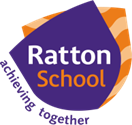 Year 10 MathsYear 10 MathsYear 10 MathsYear 10 MathsUnit 1: Highest Common Factor / Lowest Common MultipleUnit 2: ProbabilityUnit 2: ProbabilityUnit 3: Forming and Solving EquationsIn this topic students recall knowledge of different types of numbers and LCM and HCF. It is developed by looking at wordy problem-solving questions.Keywords for this UnitProduct: the answer when you multiply two or more numbers togetherMultiple: the numbers in a given number’s times table Factor: the numbers that divide into a given number exactly This topic consolidates KS3’s understanding and learning of probability. Students will investigate different questions and decide whether to use a Venn diagram, a probability tree or sample space to support.Keywords for this UnitProbability: The chance of something happeningOutcome: The result of an activity in probabilityMutually: Exclusive: Events that cannot happen at the same timeSum: The answer when you add two or more numbers togetherThis topic consolidates KS3’s understanding and learning of probability. Students will investigate different questions and decide whether to use a Venn diagram, a probability tree or sample space to support.Keywords for this UnitProbability: The chance of something happeningOutcome: The result of an activity in probabilityMutually: Exclusive: Events that cannot happen at the same timeSum: The answer when you add two or more numbers togetherThis topic consolidates KS3’s understanding and learning of forming and solving equations. Students will discover more complex questions within this unit. Keywords for this UnitForm: Create an expression/equationEquation: An algebraic expression where the two sides of the “=” are equal in value Solve: The numerical solution(s) that makes an equation trueUnit 4: Charts and GraphsUnit 5: SequencesUnit 5: SequencesUnit 6: PercentagesThis topic consolidates KS3’s understanding and learning of all charts and graphs. Students aiming for the higher GCSE will discover how to draw and interpret histograms.  Keywords for this UnitHistogram: A graph where the AREA of the bars are equal to the frequencyFrequency: The number of times an outcome is recordedCumulative: Adding the frequencies as we move through the groups (a running total) This topic consolidates KS3’s understanding and learning of sequences. Students aiming for the higher GCSE will continue to investigate and use sequences with quadratics.Keywords for this UnitTerm: A specific number/picture in a sequenceQuadratic: A sequence whose nth term contains n2 as its highest powerGeometric: A sequence whose term-to-term rule is multiplicationFibonacci: A sequence formed by adding the previous two terms together to give the next termThis topic consolidates KS3’s understanding and learning of sequences. Students aiming for the higher GCSE will continue to investigate and use sequences with quadratics.Keywords for this UnitTerm: A specific number/picture in a sequenceQuadratic: A sequence whose nth term contains n2 as its highest powerGeometric: A sequence whose term-to-term rule is multiplicationFibonacci: A sequence formed by adding the previous two terms together to give the next termThis topic consolidates KS3’s understanding and learning of increase and decrease compound and simple percentages, percentage change and reverse percentage. Keywords for this UnitPercentage: An amount out of 100Depreciate: An amount losing value (decreasing)Reverse: Working backwards from a sale price, for example, to find the original priceCompound: Interest that builds on itself, not just on the initial amount.Unit 7: Speed Distance TimeUnit 8: FractionsUnit 8: FractionsUnit 9: VolumeThis topic consolidates KS3’s understanding and learning of speed, distance and time. Students will continue to use this knowledge to look at complex questions with two types of data. They will also look at density and pressure. Keywords for this UnitSpeed: Compound measure distance  time (how much distance is covered in a given amount of time)Density: Compound measure mass  volume (how much mass a given volume “weighs”)Pressure: Compound measure force area (how much force a given area exerts on a surface)Convert: Change from one unit to anotherThis topic consolidates KS3’s understanding and learning of fractions. They will recall calculations using fractions and fractions of amount. Keywords for this UnitEquivalent: Two fractions that are worth the same amount (the numerator and denominator have been multiplied by the same value)This topic consolidates KS3’s understanding and learning of fractions. They will recall calculations using fractions and fractions of amount. Keywords for this UnitEquivalent: Two fractions that are worth the same amount (the numerator and denominator have been multiplied by the same value)This topic consolidates KS3’s understanding and learning of shapes. Recapping on perimeter and area and then developing skills on find volume of all shapes. Keywords for this UnitVolume: The amount of 3D space a shape takes up, measured in cubic unitsPrism: A 3D shape, with straight edges and a constant cross-sectionCylinder: A 3D shape made of a constant circular cross-sectionCompound shape: A 3D shape made up of other connected shapesPyramids: A 3D shape with a square or rectangular base, and triangular faces up to a pointCones: A 3D shape with a circular base, and a curved face up to a pointFrustum: A pyramid with the top cut off parallel to the bottomUnit 10: Pythagoras and Trigonometry  Unit 11: Straight Line GraphsUnit 11: Straight Line GraphsUnit 12: Similarity and CongruencyThis topic consolidates KS3’s understanding and learning of Pythagoras and trigonometry and developing this by looking at 3D shapes. students studying the higher GCSE will start to look at non-right-angle triangles. Keywords for this UnitHypotenuse: The longest side in a right-angled triangleAdjacent: The side in a right-angled triangle joining the right-angle to the other given angleOpposite: The side in a right-angled triangle across from the given angleSine: Trigonometric ratio (Opposite ÷ Hypotenuse)Cosine: Trigonometric ratio (Adjacent ÷ Hypotenuse)Tangent: Trigonometric ratio (Opposite ÷ Adjacent)This topic consolidates KS3’s understanding and learning of plotting straight line and quadratic graphs. Students will develop their knowledge by looking at turning points and finding exact points on a graph. Keywords for this UnitGradient: The steepness of a graph (vertical change ÷ horizontal change)y-intercept: Where a graph crosses the y-axisEquation of a straight line: Usually written in the form y = mx + cLinear: An equation that produces a straight line graphThis topic consolidates KS3’s understanding and learning of plotting straight line and quadratic graphs. Students will develop their knowledge by looking at turning points and finding exact points on a graph. Keywords for this UnitGradient: The steepness of a graph (vertical change ÷ horizontal change)y-intercept: Where a graph crosses the y-axisEquation of a straight line: Usually written in the form y = mx + cLinear: An equation that produces a straight line graphStudents will discover the difference between similar and congruent shapes. They will use their knowledge of ratio and scale factors to find similar shapes and construction skills to proof congruent shapes.Keywords for this UnitCongruent: Two shapes are congruent if they are exactly the same size and shape, but can be rotated or reflectedSimilar: Two shapes are similar if one is an enlargement of the other, where all sides have been multiplied by the same scale factor, and all angles remain the same.Scale Factor: The multiplicative link between sides in similar shapesUnit 13: Error intervals and BoundsUnit 14: Simultaneous EquationsUnit 14: Simultaneous EquationsUnit 15: Fractional and Negative IndicesThis topic consolidates KS3’s understanding and learning of rounding and bounds. In this topic students will develop this skill by being introduced to error intervals. Keywords for this UnitDecimal place: Rounding to a certain number of places after the decimal pointSignificant figure: Rounding to a certain number of key, important numbers after the beginning of a numberUpper bound: The maximum amount a number could have been before roundingLower bound: The minimum amount a number could have been before roundingError interval: An inequality showing the range of values a number could have been before roundingThis topic consolidates KS3’s understanding and learning of solving and solving simultaneous equations. Students will develop this by plotting graphs and finding the coordinates. The higher GCSE students will focus on algebraic simultaneous equations. Keywords for this UnitSimultaneous Equations: A pair (or more) of equations that need to be solved together, rather than independentlySolve: The numerical solution(s) that makes an equation true Variable: One of the unknowns in an equation, shown by a letterCoefficient: The number multiplying a variable in an equation (written in front of the letter)This topic consolidates KS3’s understanding and learning of solving and solving simultaneous equations. Students will develop this by plotting graphs and finding the coordinates. The higher GCSE students will focus on algebraic simultaneous equations. Keywords for this UnitSimultaneous Equations: A pair (or more) of equations that need to be solved together, rather than independentlySolve: The numerical solution(s) that makes an equation true Variable: One of the unknowns in an equation, shown by a letterCoefficient: The number multiplying a variable in an equation (written in front of the letter)This topic consolidates KS3’s understanding and learning of index laws including negative and fractional indices. Students will practise complex GCSE questions with indices in them.Keywords for this UnitIndex/indices: A small number, written in the top right above a base number, that shows how many times that base number has been multiplied togetherFractional: An index that is a fraction, telling us to take the root of the base numberRoot: The opposite of squaring or cubing (or taking another power) of a numberNegative: An index that is negative, telling us to take the reciprocal of the positive index Reciprocal: One over the positive index, usually written as a fractionUnit 16: TransformationsUnit 17: Angles in Polygons and Parallel LinesUnit 17: Angles in Polygons and Parallel LinesUnit 18: Changing the Subject of a FormulaThis topic consolidates KS3’s understanding and learning of transformations. Students will develop how to describe mixed transformation. Keywords for this UnitRotation: Transformation that turns a shapeReflection: Transformation that mirrors a shape across a lineTranslation: Transformation that moves a shape, without rotating or reflecting itEnlargement: Transformation that changes the size of a shapeClockwise/anticlockwise: The direction of turnCentre (of rotation/enlargement): The point that a transformation begins fromVector: A column of two numbers that describe a translationScale factor: The multiplicative link between sides in similar shapesThis topic consolidates KS3’s understanding and learning of 2D shapes especially polygons. Students will develop their description skills of explaining missing angles. Keywords for this UnitPolygon: A closed 2D shape, made up of straight linesRegular: A polygon where all the sides are equal and all the angles are equalInterior: The angle inside a polygonExterior: The angle outside a polygon that forms an extended straight line with the interior angleTransverse: A straight line cutting across two parallel lines to form eight anglesAlternate: Two equal angles in parallel lines, shown with a Z shape (on opposite sides of the transverse line)Corresponding: Two equal angles in parallel lines, shown with an F shape (in the same position with regards to the transverse line, but on a different parallel line)
Co-interior: Two equal angles in parallel lines, shown with a C shape (between the two parallel lines, on the same side of the transverse line)This topic consolidates KS3’s understanding and learning of 2D shapes especially polygons. Students will develop their description skills of explaining missing angles. Keywords for this UnitPolygon: A closed 2D shape, made up of straight linesRegular: A polygon where all the sides are equal and all the angles are equalInterior: The angle inside a polygonExterior: The angle outside a polygon that forms an extended straight line with the interior angleTransverse: A straight line cutting across two parallel lines to form eight anglesAlternate: Two equal angles in parallel lines, shown with a Z shape (on opposite sides of the transverse line)Corresponding: Two equal angles in parallel lines, shown with an F shape (in the same position with regards to the transverse line, but on a different parallel line)
Co-interior: Two equal angles in parallel lines, shown with a C shape (between the two parallel lines, on the same side of the transverse line)This topic consolidates KS3’s understanding and learning of rearranging formula. Students will understand how to make something the subject of a formula and rearrange complex equations. Keywords for this UnitSubject: The variable on its own on one side of the equals sign in a formula or equationRearrange: Use inverse operations to change a formulae around, usually to make another variable the subjectYear 11 Maths FoundationYear 11 Maths FoundationYear 11 Maths FoundationYear 11 Maths FoundationUnit 1: Percentages / FDPUnit 2: AlgebraUnit 2: AlgebraUnit 3: Charts and GraphsThis topic consolidates the 4 years learning and understanding of fractions, decimals, percentages, and the links between them, developing practise for their GCSE.Keywords for this UnitMultiplier: A decimal used to calculate a percentage of an amount, or after an increase/decrease, by multiplying.Decrease: Subtracting a certain percentage from the original total to find the new amountIncrease: Adding a certain percentage to the original total to find the new amountDepreciate: To go down in valueThis topic consolidates the 4 years learning and understanding of algebra, including collecting terms, simplifying expressions and links between different aspects of algebra, developing practise for their GCSE.Keywords for this UnitFactorise: Put in to brackets by removing a common factorSimplify: Collect like terms together to make an expression shorted and easierExpand: Multiply out bracketsSubstitute: Replace a letter in an expression with the number it is worthQuadratic: An expression with x2 as the highest powerThis topic consolidates the 4 years learning and understanding of algebra, including collecting terms, simplifying expressions and links between different aspects of algebra, developing practise for their GCSE.Keywords for this UnitFactorise: Put in to brackets by removing a common factorSimplify: Collect like terms together to make an expression shorted and easierExpand: Multiply out bracketsSubstitute: Replace a letter in an expression with the number it is worthQuadratic: An expression with x2 as the highest powerThis topic consolidates the 4 years learning and understanding of charts, graphs and data handling, developing practise for their GCSE.Keywords for this UnitFrequency: The amount of times something occurs or was recordedHistogram: A chart where the area of a bar represents the frequencyClass width: The width of a group in the table, and the bar in a histogramFrequency density: Frequency ÷ class widthCumulative: A running total of frequenciesFrequency polygon: A line graph joining the midpoints of the top of the bars, to give a picture of the shape of the data distributionUnit 4a: Angles and Parallel linesUnit 4b: RatioUnit 4b: RatioUnit 5: Graph plottingThis topic consolidates the 4 years learning and understanding of angle facts, specifically angles in parallel lines, developing practise for their GCSE.Keywords for this UnitParallel: Two lines that remain the same distance apart forever, and will never meetTransverse: A straight line cutting across two parallel lines to form eight anglesCorresponding: Two equal angles in parallel lines, shown with a F shape (in the same position with regards to the transverse line, but on a different parallel line)Alternate: Two equal angles in parallel lines, shown with a Z shape (on opposite sides of the transverse line)Co-interior: Two equal angles in parallel lines, shown with a C shape (between the two parallel lines, on the same side of the transverse line)This topic consolidates the 4 years learning and understanding of ratios, linking it to fractions and proportion, and developing practise for their GCSE.Keywords for this UnitRatio: A part-to-part comparison, written a : bProportion: Quantities that vary by a set multipleThis topic consolidates the 4 years learning and understanding of ratios, linking it to fractions and proportion, and developing practise for their GCSE.Keywords for this UnitRatio: A part-to-part comparison, written a : bProportion: Quantities that vary by a set multipleThis topic consolidates the 4 years learning and understanding of plotting graphs, from basic coordinate plotting, to substituting in to equations and then plotting them, developing practise for their GCSE.Keywords for this UnitAxes: A pair of lines, one vertical and one horizontal, that form a grid of points to plot graphsStraight Line Graph: A graph, whose equation can be written in the form y = mx + c, that forms a straight line when plottedQuadratic: An expression with x2 as the highest powerQuadratic Graph: A parabolic graph, whose equation contains x2Unit 6: Indices and Standard FormUnit 7: SDTUnit 7: SDTUnit 8: Probability and VennsThis topic consolidates the 4 years learning and understanding of indices and index laws, and the specific focus on standard form, developing practise for their GCSE.Keywords for this UnitC5 types of numbersC14 properties of shapes D1 Number This topic consolidates the 4 years learning and understanding of speed, distance and time, developing practise for their GCSE, and potentially branching out in to other compound measure.Keywords for this UnitC1 Mathematical operations C6 Algebraic manipulation (simplify /expanding/ changing the subject etc)C10 Measures (perimeter, area, volume etc) D1 NumberD5 Geometry and MeasureThis topic consolidates the 4 years learning and understanding of speed, distance and time, developing practise for their GCSE, and potentially branching out in to other compound measure.Keywords for this UnitC1 Mathematical operations C6 Algebraic manipulation (simplify /expanding/ changing the subject etc)C10 Measures (perimeter, area, volume etc) D1 NumberD5 Geometry and MeasureThis topic consolidates the 4 years learning and understanding of probability, and using different diagrams to represent and combine probabilities, developing practise for their GCSE.Keywords for this UnitC1 Mathematical operations C3 FDPRC6 Algebraic manipulation (simplify /expanding/ changing the subject etc)C15 Data Handling (including averages, charts and graphs)D1 NumberD6 Probability Unit 9: Pythagoras and TrigonometryUnit 9: Pythagoras and TrigonometryUnit 10: Focus on the first 10 questions  Unit 10: Focus on the first 10 questions  This topic consolidates the 4 years learning and understanding of types of numbers, focussed specifically on the sides and angles in right-angled triangles, and the two theorems (Pythagoras and Trigonometry) that help us calculate them.Keywords for this UnitSquare: The result when a number is multiplied by itselfRoot: The inverse of squaringRight-angle: The angle of 90o Pythagoras: A theorem linking the size of the three sides of a right angled triangleTrigonometry: A theorem linking the sides of and angles of a right angled triangleHypotenuse: The longest side in a right-angled triangle, across the triangle from the right-angleOpposite: The side opposite the given angle in a right-angled triangleAdjacent: The side joining the right-angle to the given angle in a right-angled triangleSin (sine): One of the trig ratios (Opposite  Hypotenuse)Cos (cosine): One of the trig ratios (Adjacent  Hypotenuse)Tan (tangent): One of the trig ratios (Opposite  Adjacent)This topic consolidates the 4 years learning and understanding of types of numbers, focussed specifically on the sides and angles in right-angled triangles, and the two theorems (Pythagoras and Trigonometry) that help us calculate them.Keywords for this UnitSquare: The result when a number is multiplied by itselfRoot: The inverse of squaringRight-angle: The angle of 90o Pythagoras: A theorem linking the size of the three sides of a right angled triangleTrigonometry: A theorem linking the sides of and angles of a right angled triangleHypotenuse: The longest side in a right-angled triangle, across the triangle from the right-angleOpposite: The side opposite the given angle in a right-angled triangleAdjacent: The side joining the right-angle to the given angle in a right-angled triangleSin (sine): One of the trig ratios (Opposite  Hypotenuse)Cos (cosine): One of the trig ratios (Adjacent  Hypotenuse)Tan (tangent): One of the trig ratios (Opposite  Adjacent)Students will work through the first 10 questions of various GCSE papers, looking at key topics that are assessed frequently. Students will work through the first 10 questions of various GCSE papers, looking at key topics that are assessed frequently. Year 11 Maths HigherYear 11 Maths HigherYear 11 Maths HigherYear 11 Maths HigherUnit 1: Recurring Decimals and IndicesUnit 2: SurdsUnit 2: SurdsUnit 3: Algebraic fractionsThis topic consolidates the 4 years learning and understanding of recurring decimals and index laws, developing practise for their GCSE. scenarios using proportion. Looking at best buys and direct and inverse proportion.Keywords for this UnitTerminating: A decimal which has a finite number of digits e.g., it comes to an end and doesn’t go on foreverRecurring: A decimal in which a pattern of one or more digits is repeated indefinitelyFractional indices: Indices/powers written as a fraction, indicating a rootRoot: A number that when multiplied by itself a given amount of times, gives the original numberNegative indices: Indices/powers which are less than 0, indicating a reciprocalReciprocal: The multiplicative inverse of a number (1 divided by the original number)This topic consolidates the learning and understanding of surds in year 10, preparing them for their GCSE. Keywords for this UnitSurd: Usually square (and cube) roots, but any irrational number Irrational number: A real number that can be written as a decimal that goes on forever without repeating, but not as a fractionDenominator: The bottom number in a fraction Rationalise: Rewrite a fraction, so that the denominator is a rational number rather than a surdThis topic consolidates the learning and understanding of surds in year 10, preparing them for their GCSE. Keywords for this UnitSurd: Usually square (and cube) roots, but any irrational number Irrational number: A real number that can be written as a decimal that goes on forever without repeating, but not as a fractionDenominator: The bottom number in a fraction Rationalise: Rewrite a fraction, so that the denominator is a rational number rather than a surdThis topic consolidates the 4 years learning and understanding of fractions and algebra and connects them together into algebraic fractions. Keywords for this UnitSolve: Find the value(s) that make an equation true Simplify: Cancel common factors to make write an algebraic fraction more straightforwardlyUnit 4: StatisticsUnit 5: Circle TheoremsUnit 5: Circle TheoremsUnit 6: Bearings and TrigIn this unit density is introduced. Students have already looked at speed, distance and time but now focus on mass, volume and density within a formula.Keywords for this UnitVenn diagram: A diagram using two or more circles to show the relationship between sets of numbersUnion: The combination of two or more sets (the entirety of the circles in a Venn diagram)Intercept: The elements present in two or more sets (the overlap between two circles in a Venn diagram)Complement: The elements not in a set (the area outside a circle in a Venn diagram)Conditional: Probability of one event, based on an event that has already occurredCumulative Frequency: A running total of frequenciesBox Plot: A diagram showing the distribution of a set of dataMedian: A type of average which is the middle value of an ordered set of data valuesLower Quartile: The median of the lower half of an ordered set of data, 25% of the way through the setUpper Quartile: The median of the upper half of an ordered set of data, 75% of the way through the setRange: A measure of spread for a data set, the difference between the lowest and highest valuesInterquartile Range:  A measure of spread for a data set, the difference between the Lower Quartile and Upper QuartileMean: A type of average, found by taking the total of all mounts, and dividing by how many amounts there wereMode: A type of average, the value that occurs most often in a data setIn this unit indices are developed further by connecting it to standard form. Students will be able to convert large and small numbers into standard form and convert into original numbers.Keywords for this UnitCentre: The point in the middle of a circle, equidistant from all points around the circleChord: A line from one side of a circle to another, not through the centreSegment: The piece of a circle formed by a chord.Diameter: A line from one side of the circle to the other, through the centreSemi-circle: Half a circle, split by a diameterCyclic Quadrilateral: A quadrilateral inscribed inside a circle, where all four points touch the enclosing circleTangent: A straight line, touching a circle or curve exactly once at a given pointIn this unit indices are developed further by connecting it to standard form. Students will be able to convert large and small numbers into standard form and convert into original numbers.Keywords for this UnitCentre: The point in the middle of a circle, equidistant from all points around the circleChord: A line from one side of a circle to another, not through the centreSegment: The piece of a circle formed by a chord.Diameter: A line from one side of the circle to the other, through the centreSemi-circle: Half a circle, split by a diameterCyclic Quadrilateral: A quadrilateral inscribed inside a circle, where all four points touch the enclosing circleTangent: A straight line, touching a circle or curve exactly once at a given pointStudents will build on the skills of plotting coordinates to draw linear graphs. Students will use substituting skills to find coordinates to plot.Keywords for this UnitBearing: The angle of direction in relation to a north line, measure in degrees from north in a clockwise directionTrigonometry: The links between the sides and angles in triangles, and the associated calculationsUnit 7: VectorsUnit 8: ProportionUnit 8: ProportionUnit 9: Volume and Surface AreaStudents will discover what a vector is and how it is used. Students will be able to solve complex grade 9 questions with these skills. Keywords for this UnitVector: A column containing two numbers that describes a movement in a particular direction Student will use prior knowledge of proportion and algebra to learn how to find direct and inverse proportion using an algebraic formula. Keywords for this UnitDirect Proportion: The relationship between two quantities whose ratio remains constant. As one variable doubles, so does the other.Inverse Proportion: The relationship between two quantities where as one quantity increase, the other quantity decreases in proportion. e.g. as one variable doubles, the other halvesStudent will use prior knowledge of proportion and algebra to learn how to find direct and inverse proportion using an algebraic formula. Keywords for this UnitDirect Proportion: The relationship between two quantities whose ratio remains constant. As one variable doubles, so does the other.Inverse Proportion: The relationship between two quantities where as one quantity increase, the other quantity decreases in proportion. e.g. as one variable doubles, the other halvesThis topic consolidates the 4 years learning and understanding of volume and surface area. This topic will develop this further looking at more complex problems. Keywords for this UnitVolume: The amount of 3D space a shape takes up, measured in cubic unitsSurface Area: The total area of the outside 2D surfaces of a 3D objectPrism: A 3D shape, with straight edges and a constant cross-section Cylinder: A 3D shape made of a constant circular cross-section Compound shape: A 3D shape made up of other connected shapes Pyramids: A 3D shape with a square or rectangular base, and triangular faces up to a point Cones: A 3D shape with a circular base, and a curved face up to a pointSphere: A 3D solid that is perfectly round; a ball, where all points on the surface are the same distance from its centreFrustum: A pyramid with the top cut off parallel to the bottom Unit 10: IterationUnit 10: IterationUnit 11: FunctionsUnit 11: FunctionsStudents will discover what iteration is and how to use their calculator to find iteration too. Keywords for this UnitIteration: Repetition of a procedure to obtain successively closer approximations to the solution of a problem.Students will discover what iteration is and how to use their calculator to find iteration too. Keywords for this UnitIteration: Repetition of a procedure to obtain successively closer approximations to the solution of a problem.Students will recall knowledge of graphs and develop their knowledge by being introduced to functions. Students will use functions to transform different equations. Keywords for this UnitFunction: A mathematic relationship from a set of inputs to a set of outputsDomain: The set of all inputs for a functionRange: The set of all outputs for a function Students will recall knowledge of graphs and develop their knowledge by being introduced to functions. Students will use functions to transform different equations. Keywords for this UnitFunction: A mathematic relationship from a set of inputs to a set of outputsDomain: The set of all inputs for a functionRange: The set of all outputs for a function 